ABEC Design School 2021 – Digital Edition
 REGISTRATION FORM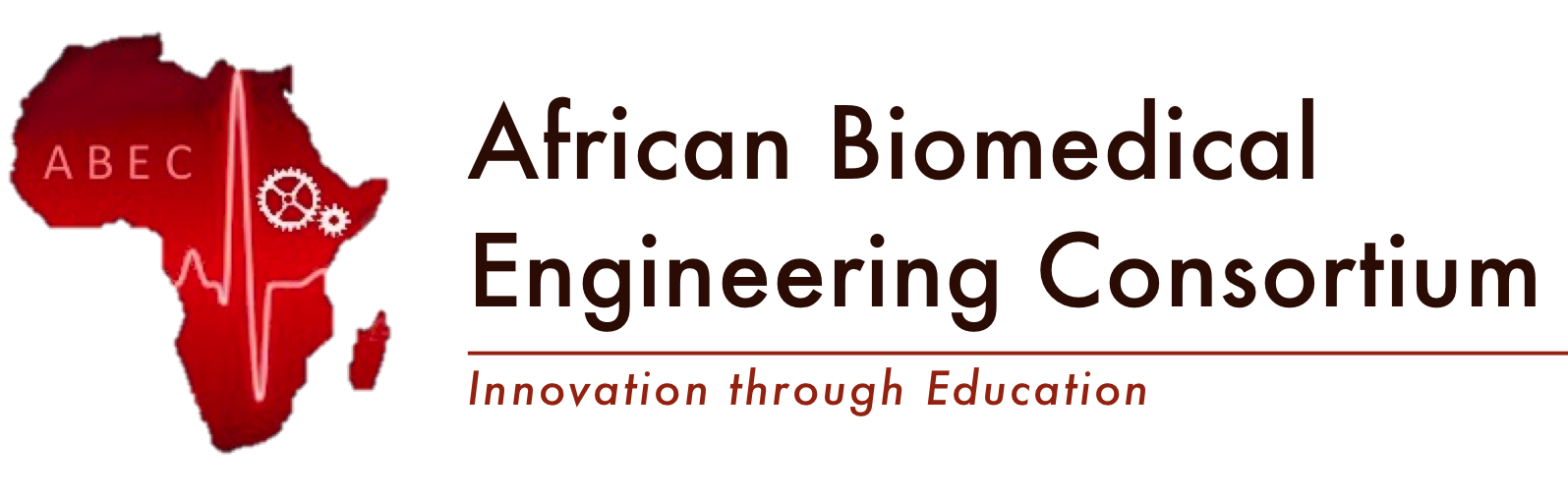 Instructions:Please answer each field completely. Note BOLD fields are Mandatory. TYPE or PRINT in dark ink.Please attach one of the following official supporting documents: copy of passport, copy of birth certificate, copy of state ID.Part A – General DataPart A – General DataPart A – General DataPart A – General DataPart A – General DataPart A – General DataTitle (Mr./Mrs./etc):Title (Mr./Mrs./etc):First Name (as in Government ID):First Name (as in Government ID):Middle Name (as in Government ID):Middle Name (as in Government ID):Last Name (as in Government ID):Last Name (as in Government ID):Date of Birth (dd/mm/yyyy):Date of Birth (dd/mm/yyyy):Place of Birth (Country):Place of Birth (Country): (City): (City):Gender:Gender:Male       Female  Male       Female  Male       Female  Male       Female  Nationality:Permanent Address – P. O. Box etc.Nationality:Permanent Address – P. O. Box etc.Email Address:Email Address:Telephone Number:Telephone Number:Address:Address:(City)(Zip Code)(Zip Code)(Zip Code)(Country)(Country)UniversityUniversityAcademic DegreeAcademic DegreeMain Background (e.g. Biomedical Engineering, Electronics, Mechanics, Signal Processing, Economics,…)Main Background (e.g. Biomedical Engineering, Electronics, Mechanics, Signal Processing, Economics,…)Title of your project for the Design Competition (if any)Title of your project for the Design Competition (if any)